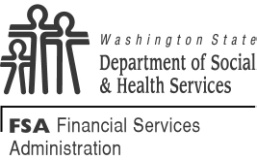 AUTHORIZATION FOR EXPENDITURE(NON-EMPLOYEE)AUTHORIZATION FOR EXPENDITURE(NON-EMPLOYEE)AUTHORIZATION FOR EXPENDITURE(NON-EMPLOYEE)AUTHORIZATION FOR EXPENDITURE(NON-EMPLOYEE)NO.   NO.   NO.   NO.   1.  NAME1.  NAME1.  NAME1.  NAME1.  NAME1.  NAME1.  NAME2.  SOCIAL SECURITY NO.2.  SOCIAL SECURITY NO.2.  SOCIAL SECURITY NO.2.  SOCIAL SECURITY NO.3.  ADDRESS	CITY	STATE	ZIP CODE3.  ADDRESS	CITY	STATE	ZIP CODE3.  ADDRESS	CITY	STATE	ZIP CODE3.  ADDRESS	CITY	STATE	ZIP CODE3.  ADDRESS	CITY	STATE	ZIP CODE3.  ADDRESS	CITY	STATE	ZIP CODE3.  ADDRESS	CITY	STATE	ZIP CODE3.  ADDRESS	CITY	STATE	ZIP CODE3.  ADDRESS	CITY	STATE	ZIP CODE3.  ADDRESS	CITY	STATE	ZIP CODE3.  ADDRESS	CITY	STATE	ZIP CODE4.  PURPOSE OF EXPENDITURE AUTHORIZATION (DESCRIBE PURPOSE, NATURE OF SERVICES, LOCATION, ETC.Stipend requested:Food- __Yes	__ No $50.00Travel in your own vehicle __Yes	__ No -$75.00Travel Gray Hound Bus __Yes	__ No -DBHR will purchase 4.  PURPOSE OF EXPENDITURE AUTHORIZATION (DESCRIBE PURPOSE, NATURE OF SERVICES, LOCATION, ETC.Stipend requested:Food- __Yes	__ No $50.00Travel in your own vehicle __Yes	__ No -$75.00Travel Gray Hound Bus __Yes	__ No -DBHR will purchase 4.  PURPOSE OF EXPENDITURE AUTHORIZATION (DESCRIBE PURPOSE, NATURE OF SERVICES, LOCATION, ETC.Stipend requested:Food- __Yes	__ No $50.00Travel in your own vehicle __Yes	__ No -$75.00Travel Gray Hound Bus __Yes	__ No -DBHR will purchase 4.  PURPOSE OF EXPENDITURE AUTHORIZATION (DESCRIBE PURPOSE, NATURE OF SERVICES, LOCATION, ETC.Stipend requested:Food- __Yes	__ No $50.00Travel in your own vehicle __Yes	__ No -$75.00Travel Gray Hound Bus __Yes	__ No -DBHR will purchase 4.  PURPOSE OF EXPENDITURE AUTHORIZATION (DESCRIBE PURPOSE, NATURE OF SERVICES, LOCATION, ETC.Stipend requested:Food- __Yes	__ No $50.00Travel in your own vehicle __Yes	__ No -$75.00Travel Gray Hound Bus __Yes	__ No -DBHR will purchase 4.  PURPOSE OF EXPENDITURE AUTHORIZATION (DESCRIBE PURPOSE, NATURE OF SERVICES, LOCATION, ETC.Stipend requested:Food- __Yes	__ No $50.00Travel in your own vehicle __Yes	__ No -$75.00Travel Gray Hound Bus __Yes	__ No -DBHR will purchase 4.  PURPOSE OF EXPENDITURE AUTHORIZATION (DESCRIBE PURPOSE, NATURE OF SERVICES, LOCATION, ETC.Stipend requested:Food- __Yes	__ No $50.00Travel in your own vehicle __Yes	__ No -$75.00Travel Gray Hound Bus __Yes	__ No -DBHR will purchase 4.  PURPOSE OF EXPENDITURE AUTHORIZATION (DESCRIBE PURPOSE, NATURE OF SERVICES, LOCATION, ETC.Stipend requested:Food- __Yes	__ No $50.00Travel in your own vehicle __Yes	__ No -$75.00Travel Gray Hound Bus __Yes	__ No -DBHR will purchase 4.  PURPOSE OF EXPENDITURE AUTHORIZATION (DESCRIBE PURPOSE, NATURE OF SERVICES, LOCATION, ETC.Stipend requested:Food- __Yes	__ No $50.00Travel in your own vehicle __Yes	__ No -$75.00Travel Gray Hound Bus __Yes	__ No -DBHR will purchase 4.  PURPOSE OF EXPENDITURE AUTHORIZATION (DESCRIBE PURPOSE, NATURE OF SERVICES, LOCATION, ETC.Stipend requested:Food- __Yes	__ No $50.00Travel in your own vehicle __Yes	__ No -$75.00Travel Gray Hound Bus __Yes	__ No -DBHR will purchase 4.  PURPOSE OF EXPENDITURE AUTHORIZATION (DESCRIBE PURPOSE, NATURE OF SERVICES, LOCATION, ETC.Stipend requested:Food- __Yes	__ No $50.00Travel in your own vehicle __Yes	__ No -$75.00Travel Gray Hound Bus __Yes	__ No -DBHR will purchase 5.  PERIOD OF AUTHORIZATION5.  PERIOD OF AUTHORIZATION5.  PERIOD OF AUTHORIZATION5.  PERIOD OF AUTHORIZATION6.  EXPENDITURE AUTHORIZATION (AUTHORIZING OFFICIAL – INITIAL EACH ITEM CHECKED)6.  EXPENDITURE AUTHORIZATION (AUTHORIZING OFFICIAL – INITIAL EACH ITEM CHECKED)6.  EXPENDITURE AUTHORIZATION (AUTHORIZING OFFICIAL – INITIAL EACH ITEM CHECKED)6.  EXPENDITURE AUTHORIZATION (AUTHORIZING OFFICIAL – INITIAL EACH ITEM CHECKED)6.  EXPENDITURE AUTHORIZATION (AUTHORIZING OFFICIAL – INITIAL EACH ITEM CHECKED)6.  EXPENDITURE AUTHORIZATION (AUTHORIZING OFFICIAL – INITIAL EACH ITEM CHECKED)6.  EXPENDITURE AUTHORIZATION (AUTHORIZING OFFICIAL – INITIAL EACH ITEM CHECKED)  BEGINNING DATE  BEGINNING DATEENDING DATEENDING DATELong term travel authorization should be renewed annually.  a.  Travel      		   b.  Per Diem      		 INITIALS OF AUTHORIZING OFFICIAL 	  INITIALS OF AUTHORIZING OFFICIALLong term travel authorization should be renewed annually.  a.  Travel      		   b.  Per Diem      		 INITIALS OF AUTHORIZING OFFICIAL 	  INITIALS OF AUTHORIZING OFFICIALLong term travel authorization should be renewed annually.  a.  Travel      		   b.  Per Diem      		 INITIALS OF AUTHORIZING OFFICIAL 	  INITIALS OF AUTHORIZING OFFICIALLong term travel authorization should be renewed annually.  a.  Travel      		   b.  Per Diem      		 INITIALS OF AUTHORIZING OFFICIAL 	  INITIALS OF AUTHORIZING OFFICIALLong term travel authorization should be renewed annually.  a.  Travel      		   b.  Per Diem      		 INITIALS OF AUTHORIZING OFFICIAL 	  INITIALS OF AUTHORIZING OFFICIALLong term travel authorization should be renewed annually.  a.  Travel      		   b.  Per Diem      		 INITIALS OF AUTHORIZING OFFICIAL 	  INITIALS OF AUTHORIZING OFFICIALLong term travel authorization should be renewed annually.  a.  Travel      		   b.  Per Diem      		 INITIALS OF AUTHORIZING OFFICIAL 	  INITIALS OF AUTHORIZING OFFICIAL10/02/201610/02/201610/04/201610/04/2016Long term travel authorization should be renewed annually.  a.  Travel      		   b.  Per Diem      		 INITIALS OF AUTHORIZING OFFICIAL 	  INITIALS OF AUTHORIZING OFFICIALLong term travel authorization should be renewed annually.  a.  Travel      		   b.  Per Diem      		 INITIALS OF AUTHORIZING OFFICIAL 	  INITIALS OF AUTHORIZING OFFICIALLong term travel authorization should be renewed annually.  a.  Travel      		   b.  Per Diem      		 INITIALS OF AUTHORIZING OFFICIAL 	  INITIALS OF AUTHORIZING OFFICIALLong term travel authorization should be renewed annually.  a.  Travel      		   b.  Per Diem      		 INITIALS OF AUTHORIZING OFFICIAL 	  INITIALS OF AUTHORIZING OFFICIALLong term travel authorization should be renewed annually.  a.  Travel      		   b.  Per Diem      		 INITIALS OF AUTHORIZING OFFICIAL 	  INITIALS OF AUTHORIZING OFFICIALLong term travel authorization should be renewed annually.  a.  Travel      		   b.  Per Diem      		 INITIALS OF AUTHORIZING OFFICIAL 	  INITIALS OF AUTHORIZING OFFICIALLong term travel authorization should be renewed annually.  a.  Travel      		   b.  Per Diem      		 INITIALS OF AUTHORIZING OFFICIAL 	  INITIALS OF AUTHORIZING OFFICIAL7.  TRAVEL AUTHORIZATION(COMPLETE ONLY IF TRAVEL AND/OR PER DIEM IS CHECKED AND INITIALED IN  ABOVE).  LONG TERM TRAVEL SHOULD BE RENEWED ANNUALLY.7.  TRAVEL AUTHORIZATION(COMPLETE ONLY IF TRAVEL AND/OR PER DIEM IS CHECKED AND INITIALED IN  ABOVE).  LONG TERM TRAVEL SHOULD BE RENEWED ANNUALLY.7.  TRAVEL AUTHORIZATION(COMPLETE ONLY IF TRAVEL AND/OR PER DIEM IS CHECKED AND INITIALED IN  ABOVE).  LONG TERM TRAVEL SHOULD BE RENEWED ANNUALLY.7.  TRAVEL AUTHORIZATION(COMPLETE ONLY IF TRAVEL AND/OR PER DIEM IS CHECKED AND INITIALED IN  ABOVE).  LONG TERM TRAVEL SHOULD BE RENEWED ANNUALLY.7.  TRAVEL AUTHORIZATION(COMPLETE ONLY IF TRAVEL AND/OR PER DIEM IS CHECKED AND INITIALED IN  ABOVE).  LONG TERM TRAVEL SHOULD BE RENEWED ANNUALLY.7.  TRAVEL AUTHORIZATION(COMPLETE ONLY IF TRAVEL AND/OR PER DIEM IS CHECKED AND INITIALED IN  ABOVE).  LONG TERM TRAVEL SHOULD BE RENEWED ANNUALLY.7.  TRAVEL AUTHORIZATION(COMPLETE ONLY IF TRAVEL AND/OR PER DIEM IS CHECKED AND INITIALED IN  ABOVE).  LONG TERM TRAVEL SHOULD BE RENEWED ANNUALLY.7.  TRAVEL AUTHORIZATION(COMPLETE ONLY IF TRAVEL AND/OR PER DIEM IS CHECKED AND INITIALED IN  ABOVE).  LONG TERM TRAVEL SHOULD BE RENEWED ANNUALLY.7.  TRAVEL AUTHORIZATION(COMPLETE ONLY IF TRAVEL AND/OR PER DIEM IS CHECKED AND INITIALED IN  ABOVE).  LONG TERM TRAVEL SHOULD BE RENEWED ANNUALLY.7.  TRAVEL AUTHORIZATION(COMPLETE ONLY IF TRAVEL AND/OR PER DIEM IS CHECKED AND INITIALED IN  ABOVE).  LONG TERM TRAVEL SHOULD BE RENEWED ANNUALLY.7.  TRAVEL AUTHORIZATION(COMPLETE ONLY IF TRAVEL AND/OR PER DIEM IS CHECKED AND INITIALED IN  ABOVE).  LONG TERM TRAVEL SHOULD BE RENEWED ANNUALLY.7a.  SINGLE TRIP ITINERARY (Do not complete for long-term authorizations)7a.  SINGLE TRIP ITINERARY (Do not complete for long-term authorizations)7a.  SINGLE TRIP ITINERARY (Do not complete for long-term authorizations)7a.  SINGLE TRIP ITINERARY (Do not complete for long-term authorizations)7a.  SINGLE TRIP ITINERARY (Do not complete for long-term authorizations)7a.  SINGLE TRIP ITINERARY (Do not complete for long-term authorizations)7a.  SINGLE TRIP ITINERARY (Do not complete for long-term authorizations)7a.  SINGLE TRIP ITINERARY (Do not complete for long-term authorizations)7a.  SINGLE TRIP ITINERARY (Do not complete for long-term authorizations)7a.  SINGLE TRIP ITINERARY (Do not complete for long-term authorizations)7a.  SINGLE TRIP ITINERARY (Do not complete for long-term authorizations)DATEDATEFROMFROMFROMTOMILEAGE RATEMILEAGE RATEPER DIEM RATEPER DIEM RATEAMOUNTNANANANANANATOTALTOTAL$	     7b.  LONG TERM TRAVEL AUTHORIZATION (Do not use for single trips or short-term situations)7b.  LONG TERM TRAVEL AUTHORIZATION (Do not use for single trips or short-term situations)7b.  LONG TERM TRAVEL AUTHORIZATION (Do not use for single trips or short-term situations)7b.  LONG TERM TRAVEL AUTHORIZATION (Do not use for single trips or short-term situations)7b.  LONG TERM TRAVEL AUTHORIZATION (Do not use for single trips or short-term situations)7b.  LONG TERM TRAVEL AUTHORIZATION (Do not use for single trips or short-term situations)7b.  LONG TERM TRAVEL AUTHORIZATION (Do not use for single trips or short-term situations)7b.  LONG TERM TRAVEL AUTHORIZATION (Do not use for single trips or short-term situations)7b.  LONG TERM TRAVEL AUTHORIZATION (Do not use for single trips or short-term situations)7b.  LONG TERM TRAVEL AUTHORIZATION (Do not use for single trips or short-term situations)7b.  LONG TERM TRAVEL AUTHORIZATION (Do not use for single trips or short-term situations)MILEAGE RATEPER DIEM RATEPER DIEM RATEEXPECTED FREQUENCY OF TRAVEL (OR OTHER CRITERIA)EXPECTED FREQUENCY OF TRAVEL (OR OTHER CRITERIA)EXPECTED FREQUENCY OF TRAVEL (OR OTHER CRITERIA)EXPECTED FREQUENCY OF TRAVEL (OR OTHER CRITERIA)EXPECTED FREQUENCY OF TRAVEL (OR OTHER CRITERIA)EXPECTED FREQUENCY OF TRAVEL (OR OTHER CRITERIA)EXPECTED FREQUENCY OF TRAVEL (OR OTHER CRITERIA)TOTAL EXPENDITURE AUTHORIZATION NANANA	TOTAL$	 8.  Maximum Expenditure Authorization Shall Not Exceed	TOTAL8.  Maximum Expenditure Authorization Shall Not Exceed	TOTAL8.  Maximum Expenditure Authorization Shall Not Exceed	TOTAL8.  Maximum Expenditure Authorization Shall Not Exceed	TOTAL8.  Maximum Expenditure Authorization Shall Not Exceed	TOTAL8.  Maximum Expenditure Authorization Shall Not Exceed	TOTAL8.  Maximum Expenditure Authorization Shall Not Exceed	TOTAL8.  Maximum Expenditure Authorization Shall Not Exceed	TOTAL8.  Maximum Expenditure Authorization Shall Not Exceed	TOTAL8.  Maximum Expenditure Authorization Shall Not Exceed	TOTAL$	 It is mutually understood by the parties hereto that the person named in item No. 1 above is not an employee of the Department of Social and Health Services nor an agent of the Department in any manner whatsoever, nor will he/she hold him (her) out to be such, nor claim to be such by reason hereof, and will not claim, demand, or apply to or for any right or privilege applicable to an officer or employee of the Department. Provided, that nothing herein contained shall be interpreted to preclude such person's lawful entitlements to benefits which might accrue to that person, his (her) non-employee status notwithstanding.The non-employee named above will not in any manner while performing hereunder discriminate on the basis of race, color, religion, creed, national origin, sex, age, marital status, disabled or Vietnam-era veteran status, or handicap without there having been previously established a bona-fide qualification for good and sufficient cause by the Department.This authorization and any proceeds therefrom are not assignable.No information of a confidential nature concerning any client or recipient of the Department will be disclosed by the non-employee except on written consent of the client or recipient, his attorney, or his responsible parent or guardian.Claims for reimbursement under this authorization will be submitted on the proper form designated by the Department.This authorization constitutes the entire agreement between the parties hereto and no oral changes or representations shall be binding upon the Department.It is mutually understood by the parties hereto that the person named in item No. 1 above is not an employee of the Department of Social and Health Services nor an agent of the Department in any manner whatsoever, nor will he/she hold him (her) out to be such, nor claim to be such by reason hereof, and will not claim, demand, or apply to or for any right or privilege applicable to an officer or employee of the Department. Provided, that nothing herein contained shall be interpreted to preclude such person's lawful entitlements to benefits which might accrue to that person, his (her) non-employee status notwithstanding.The non-employee named above will not in any manner while performing hereunder discriminate on the basis of race, color, religion, creed, national origin, sex, age, marital status, disabled or Vietnam-era veteran status, or handicap without there having been previously established a bona-fide qualification for good and sufficient cause by the Department.This authorization and any proceeds therefrom are not assignable.No information of a confidential nature concerning any client or recipient of the Department will be disclosed by the non-employee except on written consent of the client or recipient, his attorney, or his responsible parent or guardian.Claims for reimbursement under this authorization will be submitted on the proper form designated by the Department.This authorization constitutes the entire agreement between the parties hereto and no oral changes or representations shall be binding upon the Department.It is mutually understood by the parties hereto that the person named in item No. 1 above is not an employee of the Department of Social and Health Services nor an agent of the Department in any manner whatsoever, nor will he/she hold him (her) out to be such, nor claim to be such by reason hereof, and will not claim, demand, or apply to or for any right or privilege applicable to an officer or employee of the Department. Provided, that nothing herein contained shall be interpreted to preclude such person's lawful entitlements to benefits which might accrue to that person, his (her) non-employee status notwithstanding.The non-employee named above will not in any manner while performing hereunder discriminate on the basis of race, color, religion, creed, national origin, sex, age, marital status, disabled or Vietnam-era veteran status, or handicap without there having been previously established a bona-fide qualification for good and sufficient cause by the Department.This authorization and any proceeds therefrom are not assignable.No information of a confidential nature concerning any client or recipient of the Department will be disclosed by the non-employee except on written consent of the client or recipient, his attorney, or his responsible parent or guardian.Claims for reimbursement under this authorization will be submitted on the proper form designated by the Department.This authorization constitutes the entire agreement between the parties hereto and no oral changes or representations shall be binding upon the Department.It is mutually understood by the parties hereto that the person named in item No. 1 above is not an employee of the Department of Social and Health Services nor an agent of the Department in any manner whatsoever, nor will he/she hold him (her) out to be such, nor claim to be such by reason hereof, and will not claim, demand, or apply to or for any right or privilege applicable to an officer or employee of the Department. Provided, that nothing herein contained shall be interpreted to preclude such person's lawful entitlements to benefits which might accrue to that person, his (her) non-employee status notwithstanding.The non-employee named above will not in any manner while performing hereunder discriminate on the basis of race, color, religion, creed, national origin, sex, age, marital status, disabled or Vietnam-era veteran status, or handicap without there having been previously established a bona-fide qualification for good and sufficient cause by the Department.This authorization and any proceeds therefrom are not assignable.No information of a confidential nature concerning any client or recipient of the Department will be disclosed by the non-employee except on written consent of the client or recipient, his attorney, or his responsible parent or guardian.Claims for reimbursement under this authorization will be submitted on the proper form designated by the Department.This authorization constitutes the entire agreement between the parties hereto and no oral changes or representations shall be binding upon the Department.It is mutually understood by the parties hereto that the person named in item No. 1 above is not an employee of the Department of Social and Health Services nor an agent of the Department in any manner whatsoever, nor will he/she hold him (her) out to be such, nor claim to be such by reason hereof, and will not claim, demand, or apply to or for any right or privilege applicable to an officer or employee of the Department. Provided, that nothing herein contained shall be interpreted to preclude such person's lawful entitlements to benefits which might accrue to that person, his (her) non-employee status notwithstanding.The non-employee named above will not in any manner while performing hereunder discriminate on the basis of race, color, religion, creed, national origin, sex, age, marital status, disabled or Vietnam-era veteran status, or handicap without there having been previously established a bona-fide qualification for good and sufficient cause by the Department.This authorization and any proceeds therefrom are not assignable.No information of a confidential nature concerning any client or recipient of the Department will be disclosed by the non-employee except on written consent of the client or recipient, his attorney, or his responsible parent or guardian.Claims for reimbursement under this authorization will be submitted on the proper form designated by the Department.This authorization constitutes the entire agreement between the parties hereto and no oral changes or representations shall be binding upon the Department.It is mutually understood by the parties hereto that the person named in item No. 1 above is not an employee of the Department of Social and Health Services nor an agent of the Department in any manner whatsoever, nor will he/she hold him (her) out to be such, nor claim to be such by reason hereof, and will not claim, demand, or apply to or for any right or privilege applicable to an officer or employee of the Department. Provided, that nothing herein contained shall be interpreted to preclude such person's lawful entitlements to benefits which might accrue to that person, his (her) non-employee status notwithstanding.The non-employee named above will not in any manner while performing hereunder discriminate on the basis of race, color, religion, creed, national origin, sex, age, marital status, disabled or Vietnam-era veteran status, or handicap without there having been previously established a bona-fide qualification for good and sufficient cause by the Department.This authorization and any proceeds therefrom are not assignable.No information of a confidential nature concerning any client or recipient of the Department will be disclosed by the non-employee except on written consent of the client or recipient, his attorney, or his responsible parent or guardian.Claims for reimbursement under this authorization will be submitted on the proper form designated by the Department.This authorization constitutes the entire agreement between the parties hereto and no oral changes or representations shall be binding upon the Department.It is mutually understood by the parties hereto that the person named in item No. 1 above is not an employee of the Department of Social and Health Services nor an agent of the Department in any manner whatsoever, nor will he/she hold him (her) out to be such, nor claim to be such by reason hereof, and will not claim, demand, or apply to or for any right or privilege applicable to an officer or employee of the Department. Provided, that nothing herein contained shall be interpreted to preclude such person's lawful entitlements to benefits which might accrue to that person, his (her) non-employee status notwithstanding.The non-employee named above will not in any manner while performing hereunder discriminate on the basis of race, color, religion, creed, national origin, sex, age, marital status, disabled or Vietnam-era veteran status, or handicap without there having been previously established a bona-fide qualification for good and sufficient cause by the Department.This authorization and any proceeds therefrom are not assignable.No information of a confidential nature concerning any client or recipient of the Department will be disclosed by the non-employee except on written consent of the client or recipient, his attorney, or his responsible parent or guardian.Claims for reimbursement under this authorization will be submitted on the proper form designated by the Department.This authorization constitutes the entire agreement between the parties hereto and no oral changes or representations shall be binding upon the Department.It is mutually understood by the parties hereto that the person named in item No. 1 above is not an employee of the Department of Social and Health Services nor an agent of the Department in any manner whatsoever, nor will he/she hold him (her) out to be such, nor claim to be such by reason hereof, and will not claim, demand, or apply to or for any right or privilege applicable to an officer or employee of the Department. Provided, that nothing herein contained shall be interpreted to preclude such person's lawful entitlements to benefits which might accrue to that person, his (her) non-employee status notwithstanding.The non-employee named above will not in any manner while performing hereunder discriminate on the basis of race, color, religion, creed, national origin, sex, age, marital status, disabled or Vietnam-era veteran status, or handicap without there having been previously established a bona-fide qualification for good and sufficient cause by the Department.This authorization and any proceeds therefrom are not assignable.No information of a confidential nature concerning any client or recipient of the Department will be disclosed by the non-employee except on written consent of the client or recipient, his attorney, or his responsible parent or guardian.Claims for reimbursement under this authorization will be submitted on the proper form designated by the Department.This authorization constitutes the entire agreement between the parties hereto and no oral changes or representations shall be binding upon the Department.It is mutually understood by the parties hereto that the person named in item No. 1 above is not an employee of the Department of Social and Health Services nor an agent of the Department in any manner whatsoever, nor will he/she hold him (her) out to be such, nor claim to be such by reason hereof, and will not claim, demand, or apply to or for any right or privilege applicable to an officer or employee of the Department. Provided, that nothing herein contained shall be interpreted to preclude such person's lawful entitlements to benefits which might accrue to that person, his (her) non-employee status notwithstanding.The non-employee named above will not in any manner while performing hereunder discriminate on the basis of race, color, religion, creed, national origin, sex, age, marital status, disabled or Vietnam-era veteran status, or handicap without there having been previously established a bona-fide qualification for good and sufficient cause by the Department.This authorization and any proceeds therefrom are not assignable.No information of a confidential nature concerning any client or recipient of the Department will be disclosed by the non-employee except on written consent of the client or recipient, his attorney, or his responsible parent or guardian.Claims for reimbursement under this authorization will be submitted on the proper form designated by the Department.This authorization constitutes the entire agreement between the parties hereto and no oral changes or representations shall be binding upon the Department.It is mutually understood by the parties hereto that the person named in item No. 1 above is not an employee of the Department of Social and Health Services nor an agent of the Department in any manner whatsoever, nor will he/she hold him (her) out to be such, nor claim to be such by reason hereof, and will not claim, demand, or apply to or for any right or privilege applicable to an officer or employee of the Department. Provided, that nothing herein contained shall be interpreted to preclude such person's lawful entitlements to benefits which might accrue to that person, his (her) non-employee status notwithstanding.The non-employee named above will not in any manner while performing hereunder discriminate on the basis of race, color, religion, creed, national origin, sex, age, marital status, disabled or Vietnam-era veteran status, or handicap without there having been previously established a bona-fide qualification for good and sufficient cause by the Department.This authorization and any proceeds therefrom are not assignable.No information of a confidential nature concerning any client or recipient of the Department will be disclosed by the non-employee except on written consent of the client or recipient, his attorney, or his responsible parent or guardian.Claims for reimbursement under this authorization will be submitted on the proper form designated by the Department.This authorization constitutes the entire agreement between the parties hereto and no oral changes or representations shall be binding upon the Department.It is mutually understood by the parties hereto that the person named in item No. 1 above is not an employee of the Department of Social and Health Services nor an agent of the Department in any manner whatsoever, nor will he/she hold him (her) out to be such, nor claim to be such by reason hereof, and will not claim, demand, or apply to or for any right or privilege applicable to an officer or employee of the Department. Provided, that nothing herein contained shall be interpreted to preclude such person's lawful entitlements to benefits which might accrue to that person, his (her) non-employee status notwithstanding.The non-employee named above will not in any manner while performing hereunder discriminate on the basis of race, color, religion, creed, national origin, sex, age, marital status, disabled or Vietnam-era veteran status, or handicap without there having been previously established a bona-fide qualification for good and sufficient cause by the Department.This authorization and any proceeds therefrom are not assignable.No information of a confidential nature concerning any client or recipient of the Department will be disclosed by the non-employee except on written consent of the client or recipient, his attorney, or his responsible parent or guardian.Claims for reimbursement under this authorization will be submitted on the proper form designated by the Department.This authorization constitutes the entire agreement between the parties hereto and no oral changes or representations shall be binding upon the Department.9.  SIGNATURES9.  SIGNATURES9.  SIGNATURES9.  SIGNATURES9.  SIGNATURES9.  SIGNATURES9.  SIGNATURES9.  SIGNATURES9.  SIGNATURES9.  SIGNATURES9.  SIGNATURESSIGNATURE OF NON-EMPLOYEESIGNATURE OF NON-EMPLOYEESIGNATURE OF NON-EMPLOYEESIGNATURE OF NON-EMPLOYEESIGNATURE OF NON-EMPLOYEESIGNATURE OF NON-EMPLOYEESIGNATURE OF NON-EMPLOYEESIGNATURE OF NON-EMPLOYEESIGNATURE OF NON-EMPLOYEESIGNATURE OF NON-EMPLOYEEDATESIGNATURE OF DSHS OFFICIALSIGNATURE OF DSHS OFFICIALSIGNATURE OF DSHS OFFICIALSIGNATURE OF DSHS OFFICIALSIGNATURE OF DSHS OFFICIALNAMERuth Leonard NAMERuth Leonard NAMERuth Leonard NAMERuth Leonard NAMERuth Leonard DATETITLEBehavioral Health TX Manager TITLEBehavioral Health TX Manager TITLEBehavioral Health TX Manager TITLEBehavioral Health TX Manager TITLEBehavioral Health TX Manager ORGANIZATIONDivision of Behavioral Health & Recovery ORGANIZATIONDivision of Behavioral Health & Recovery ORGANIZATIONDivision of Behavioral Health & Recovery ORGANIZATIONDivision of Behavioral Health & Recovery ORGANIZATIONDivision of Behavioral Health & Recovery ORGANIZATIONDivision of Behavioral Health & Recovery 